Name: _________________________							Date: ______________Where I’m From Poem Cheat Sheet and RequirementsFirst Stanza Help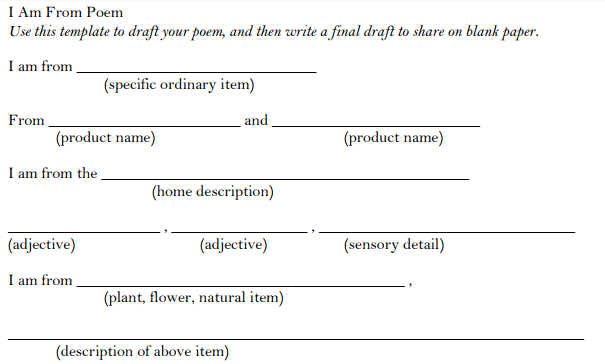 Model Poem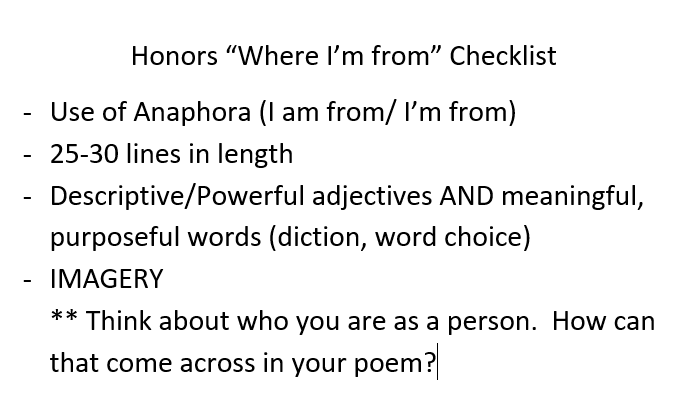 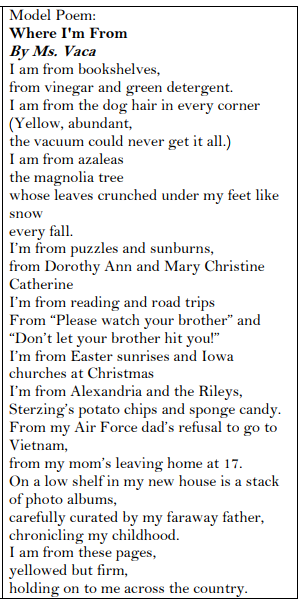 